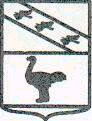 Льговский Городской Совет депутатов Р Е Ш Е Н И Еот 27 апреля 2023 года № 38                                                                                 О внесении изменений в стоимость недвижимого имущества (земельных участков)            Руководствуясь  Федеральным  законом от 06.10.2003 № 131-ФЗ «Об  общих принципах  организации  местного  самоуправления  в  Российской Федерации», в соответствии с Решением Комитета по управлению имуществом Курской области от 24.11.2021 №01.01-17/1159 «Об утверждении результатов определения кадастровой стоимости земель населенных пунктов на территории Курской области», Решением  Льговского  Городского  Совета   депутатов  от 22.12.2016 №87 «Об утверждении Положения о муниципальной казне муниципального образования «Город Льгов» Курской области», Решением Льговского Городского Совета  депутатов  от 25.07.2019 № 55 «Об  утверждении Положения о  порядке   управления и распоряжения имуществом, находящимся в собственности муниципального образования «Город Льгов» Курской области», Льговский  Городской Совет  депутатов  РЕШИЛ:1. Внести изменения в стоимость недвижимого имущества (земельных участков), находящегося в составе казны муниципального образования "Город Льгов" Курской области, согласно Приложению к настоящему Решению. 2. Внести изменения в стоимость недвижимого имущества (земельных участков), находящегося в Реестре объектов недвижимого имущества муниципальной собственности муниципального образования "Город Льгов" Курской области, согласно Приложению к настоящему Решению.3. Поручить Администрации города Льгова Курской области провести мероприятия, связанные с  внесением изменений в состав казны муниципального  образования «Город Льгов» Курской области, Реестр объектов недвижимого имущества муниципальной собственности муниципального образования "Город Льгов" Курской области, согласно Приложению. 4. Настоящее Решение вступает в силу со дня его официального  опубликования. Председатель Льговского  Городского Совета депутатов                                                         Ю.П. Скобелев Глава города Льгова  Курской области                                                                                А.С. КлемешовПриложение  к Решению Льговского Городского Совета депутатов от 27.04.2023 № 38№п/пНаименование объектаАдрес объектаКадастровый номерОбщая площадь (кв.м.)Балансовая стоимость, руб.Остаточная стоимость, руб.Кадастровая стоимость, руб.Земельный участокКурская обл., г.Льгов, автодорога по ул. Шатохина46:32:010103:656087351 818 926,33Земельный участокКурская обл., г.Льгов, автодорога по ул. Гайдара46:32:010101:1124387672 716 614,79Земельный участокКурская область, г.Льгов, автодорога по ул. Колхозная46:32:010101:110602881892 730,38Земельный участокКурская обл., г.Льгов, автодорога по ул. Куйбышева46:32:010103:66122047426 255,55Земельный участокКурская обл., г.Льгов, автодорога по ул.Радищева46:32:010104:32583730712 632,09Земельный участокКурская обл., г.Льгов. автодорога по ул. Заводская46:32:010104:32172998572 780,43Земельный участокКурская обл., г.Льгов, автодорога по ул. Пржевальского46:32:010103:656188711 847 246,19Земельный участокКурская обл., г.Льгов, автодорога по ул. Придорожная46:32:010104:32181738332 052,16Земельный участокКурская обл., г.Льгов, автодорога по ул. Ленинградская46:32:010103:65623300687 173,08Земельный участокКурская обл., г.Льгов, автодорога по ул. Непиющего46:32:010101:110701355419 871,45Земельный участокКурская обл., г.Льгов, автодорога по ул. Изумрудная46:32:010102:65061547424 236,96Земельный участокКурская область, г.Льгов, автодорога по ул. Красноармейская46:32:010103:655155241 150 286,1Земельный участокКурская обл., г.Льгов, автодорога по ул. Набережная46:32:010101:110712465763 825,19Земельный участокКурская обл., г.Льгов, автодорога по ул. О.Кошевого46:32:000000:220939775 888,19Земельный участокКурская обл., г.Льгов, автодорога по ул. Мичурина46:32:010102:65091328364 180,15Земельный участокКурская обл., г.Льгов, автодорога по ул. Асеева46:32:010101:1106750351 560 186,55Земельный участокКурская обл., г.Льгов, автодорога по ул. Свердлова46:32:010102:651445591 250 223,86Земельный участокКурская обл., г.Льгов, автодорога по пер. Парковые 1,2,346:32:010102:650759131 621 534,04Земельный участокКурская обл., г.Льгов, автодорога по пер. Кирова46:32:010101:110721469455 196,43Земельный участокКурская обл., г.Льгов, автодорога по пер. 1-й Пятницкий46:32:010101:110641415438 463,55Земельный участокКурская обл., г.Льгов, автодорога по ул. К.Либкнехта46:32:010104:321598521 882 265,77Земельный участокКурская обл., г.Льгов, автодорога по ул. П.Морозова46:32:010105:10351946350 772,28Земельный участокКурская обл., г.Льгов, автодорога по ул.Жуковского46:32:0000000:219489739 547,14Земельный участокКурская обл., г.Льгов, автодорога по ул. Хвостенко46:32:010102:65032731748 927,7Земельный участокКурская обл., г.Льгов. автодорога по ул. Советская46:32:010101:1106264141 987 494,84Земельный участокКурская обл., г.Льгов, автодорога по ул. Пионерская46:32:010101:1106316 1014 989 188,41Земельный участокКурская обл., г.Льгов, автодорога по Красной площади46:32:010101:1124244411 376 124,82Земельный участокКурская обл., г.Льгов, ул. Красная, д. №265 "а"46:32:010102:572657 37610 472 303,67Земельный участокКурская обл., г.Льгов, автодорога по ул.Калинина46:32:010103:65584667971 829,33Земельный участокКурская обл., г.Льгов, автодорога по ул. Гагарина46:32:010101:1106682422 553 933,97Земельный участокКурская обл., г.Льгов, автодорога по ул. Луговая46:32:010101:1107343241 339 870,24Земельный участокКурская обл., г.Льгов, автодорога по ул. Парковая46:32:010102:6511170774 683 060,52Земельный участокКурская обл., г.Льгов, автодорога по ул. Литейная46:32:010103:655964501 343 111,03Земельный участокКурская обл.. г.Льгов, автодорога по площади 1 Мая46:32:010101:112762652821 770,55Земельный участокКурская обл., г.Льгов, ул. М.Горького, з/у 146:32:010101:21168181 945 147,45Земельный участокКурская обл., г.Льгов, ул. Пржевальского, д. 12146:32:010103:66541096183 081,92Земельный участокКурская  обл., г.Льгов, ул. Шатохина, 1346:32:010103:916622113 359,21Земельный участокКурская обл., г.Льгов, автодорога по пер. Садовый 1,2,346:32:010102:65122363648 010,31Земельный участокКурская обл., г.Льгов, пл.Красная46:32:010101:83468522 123 217,13Земельный участокКурская обл.. г.Льгов, автодорога по ул. Красная46:32:000000:222784163 322,26Земельный участокобл. Курская, г. Льгов, ул. Примакова46:32:010101:368560 00011 755 566Земельный участокКурская обл., г.Льгов46:32:010109:633110230 577 227,98Земельный участокКурская обл., г.Льгов, ул.Красная Площадь46:32:010101:3383010932 703,38Земельный участокКурская обл., г.Льгов. ул. Красная Площадь46:32:010101:53837371 157 977,58Земельный участокКурская обл., г.Льгов, пл. Красная46:32:010101:11834577886 489,3Земельный участокКурская обл., г.Льгов, пер. 1-й Чернышевского46:32:010103:6757907188 868,48Земельный участокКурская обл., пер. 2-й Фрунзе46:32:010102:701641761 145 192,99Земельный участокКурская обл., г.Льгов, пер. 2-й Чернышевского46:32:010103:67581046217 813,04Земельный участокКурская обл., г.Льгов, пер. 3-й Чернышевского46:32:010103:67601404292 360,91Земельный участокКурская обл., г.Льгов, пл. Красная, дом 19/2346:32:010101:83515201 844 881,02Земельный участокКурская обл., г.Льгов, ул. Васильева46:32:010102:699556521 549 959,48Земельный участокКурская обл., г.Льгов, ул. Опульского46:32:010101:1182448421 500 381,98Земельный участокКурская обл., г.Льгов, ул. Киевская46:32:010103:67563360699 667,14Земельный участокКурская обл., г.Льгов, ул. Советская, дом  146:32:010101:37152650910 884,5Земельный участокКурская обл., г.Льгов, автодорога по ул. Ленина46:32:010101:11244100603 117 274,42Земельный участокКурская область, городской округ город Льгов, город Льгов, улица Советская, земельный участок 3846:32:010101:11878616946 407,99Земельный участокКурская обл., г.Льгов, ул. Красная Площадь, дом 1346:32:010101:20653395 961 733,02Земельный участок
обл. Курская, р-н Льговский, г. Льгов, ул. Вокзальная46:32:010103:62211624 155,18Земельный участокобл. Курская, р-н Льговский, г. Льгов, ул. им. С.Лазо46:32:010105:4610018 025,3Земельный участок
Россия, Курская область, Городской округ город Льгов, Льгов город46:32:010103:3205577120 151,17Земельный участокКурская обл., г.Льгов46:32:010101:36995717 662,49Земельный участокКурская обл., г.Льгов. ул. Н.Островского46:32:010103:152820342 271,56Земельный участокКурская обл., г.Льгов, ул. Энгельса46:32:010103:159812325612.81Земельный участокКурская обл., г.Льгов, (Санаторий) ул.Красная, 108, "Одиночная Могила полковника Седенкова, погибшего в июле 1943г."
46:32:010102:71933947 335,76Земельный участокКурская область, г. Льгов, 1 мая площадь, на территории МБОУ "Средняя общеобразовательная школа №1 им. В.Б. Бессонова", "Братская могила воинов Советской Армии, погибших в марте 1943 г."46:32:010101:12079800970 990,01Земельный участокКурская обл., г.Льгов. ул. Н.Островского46:32:010103:152820342 271,56Земельный участокКурская обл., г.Льгов, ул. Луговая46:32:010101:81944 860308 179,5Земельный участокКурская обл., г.Льгов, Титова, 2 б46:32:010105:103130 99830 474 982,72Земельный участокКурская обл., г.Льгов, ул. Гайдара (в р-не медучилища)46:32:010101:12112590716 105,13Земельный участокКурская обл., г.Льгов, ул. Красная, д. №265 "а"46:32:010102:572657 37610 472 303,67Земельный участокКурская обл., г.Льгов, ул. Чайковского, 58/846:32:010103:4731120182880.30Земельный участокКурская обл., г.Льгов, Красноармейская, дом 18/246:32:010103:13789 66710 791 194,59Земельный участокКурская обл., г.Льгов, ул. Березовая46:32:010102:5823701 192 236,66Земельный участокКурская обл., г.Льгов, ул. Комсомольская, д. 61 б46:32:010101:123842561880 292,53Земельный участокКурская обл., г.Льгов, ул. Комсомольская, д. 61 б46:32:010101:12379620932 440,75Земельный участокКурская обл., г.Льгов, ул. Комсомольская, д. 61 б46:32:010101:12377311377 472,36Земельный участокКурская обл., г.Льгов, ул. Л.Толстого, дом б/н46:32:010104:6012400695 688Земельный участокКурская обл., г.Льгов, ул. Куйбышева, дом б/н46:32:010103:147396002 309 684,16Земельный участокКурская обл., ул. Титова46:32:010112:1832872832 506,64Земельный участокКурская область, г. Льгов, ул. Комсомольская, д. 61-а46:32:010101:115391597548 936,81Земельный участокКурская область, г. Льгов, ул. Эйдемана46:32:010109:178652,63Земельный участокРоссия, Курская область, Городской округ город Льгов, Льгов город46:32:010101:124482865887 772,49Земельный участокКурская область, г. Льгов46:32:010101:124562332722 612,72Земельный участокКурская область, город Льгов46:32:010104:369210 5492 015 430,53Земельный участокКурская область, г. Льгов46:32:010103:710318 4373 839 215,2Земельный участокКурская обл., г.Льгов, автодорога по ул.Комсомольская46:32:010101:110653 5031 085 468,42Земельный участокКурская область, г. Льгов, ул. Л. Толстого (в районе трассы Льгов-Суджа)46:32:010104:365995151 817 880,51Земельный участокКурская область, г. Льгов, ул. Л. Толстого (в районе трассы Льгов-Суджа)46:32:010104:365797101 855 136,07Земельный участокКурская область, г. Льгов, ул. Л. Толстого (в районе трассы Льгов-Суджа)46:32:010104:3425250004 776 354,46Земельный участокКурская обл, г Льгов ( в районе трассы Льгов-Суджа)46:32:010104:127834 4386 579 523,8Земельный участокКурская область, городской округ город Льгов, город Льгов, улица Васильева, земельный участок 2146:32:010102:8601094181 122,35Земельный участокКурская обл., г.Льгов, ул. Примакова, 10146:32:010101:117802500859 325Земельный участокКурская обл., г.Льгов, ул. К.Либкнехта, 11 "а"46:32:010104:33661178225 061,82Земельный участокКурская обл., г.Льгов. ул. Фрунзе46:32:010102:70153254892 351,05Земельный участокКурская обл., г.Льгов. ул. Л.Толстого, д. 8546:32:010104:337759366 947,39Земельный участокКурская обл., г.Льгов, ул. Пржевальского, д.6646:32:010103:6742664121 966,5Земельный участокРоссия, Курская область, г. Льгов, ул. Зеленая (ЗТП-85)46:32:010102:68714011 594,8Земельный участокКурская область, город Льгов, ул. Красная46:32:010101:11573992307 389,29Земельный участокКурская область, г. Льгов, ул. Марата, д. 1546:32:010103:67131540241 789,66Земельный участокКурская обл., г.Льгов, ул. Куйбышева, д. 2046:32:010103:6776489 995,24Земельный участокКурская обл., г.Льгов, ул. Горелова А.Г.46:32:010102:70181112304 946,03Земельный участокКурская обл., г.Льгов, ул. Энгельса, дом 7146:32:010103:67541447233 261,09Земельный участокКурская обл., г.Льгов, ул. Энгельса, дом 7946:32:010103:5591000173 417,54Земельный участокКурская обл., г.Льгов, автодорога по ул. Кирова46:32:010101:1107410 4013 222 939,49Земельный участокКурская обл., г.Льгов, автодорога по ул. Титова46:32:010105:10364268769 319,67Земельный участокКурская обл., г.Льгов, ул. Калинина, д. 1346:32:010103:66031759254 641,91Земельный участокКурская обл., г.Льгов, автодорога  проезд  до АК 177946:32:010102:651346611 278 195,53Земельный участокКурская обл., г.Льгов, автодорога по 4-му пер. Парковый46:32:010102:65042050562 175,68Земельный участокКурская обл., г.Льгов46:32:010109:64394 823631 716,8Земельный участокКурская обл., г.Льгов46:32:010109:653 828 1546 125 046,4Земельный участокКурская обл., г.Льгов46:32:010104:292977933124 692,8Земельный участокКурская обл., г.Льгов, автодорога по ул. И.Франко46:32:010102:674740231 103 235,49Земельный участокКурская обл., г.Льгов, автодорога по ул. З.Космодемьянской46:326010105:10481462263 529,84Земельный участокКурская обл., г.Льгов46:32:010106:3661 9161 059 065,6Земельный участокКурская обл., г.Льгов, автодорога по ул. Черняховского46:32:010101:1134072772 254 911,13Земельный участокКурская обл., г.Льгов, ул. Куйбышева, д.№2046:32:010103:640826 60326 799 919,04